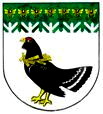 от 01 марта 2021 года № 77Об утверждении Комплексной схемы организации дорожного движения Мари-Турекского муниципального района Республики Марий ЭлВ соответствии с Федеральным законом от 06 октября 2003 года № 131-ФЗ «Об общих принципах организации местного самоуправления в Российской Федерации», Федеральным законом от 29 декабря 2017 года №443-ФЗ «Об организации дорожного движения в Российской Федерации и о внесении изменений в отдельные законодательные акты Российской Федерации», в целях обеспечения устойчивого социально-экономического развития Мари-Турекского муниципального района, создания благоприятных, комфортных и безопасных условий проживания,  администрация Мари-Турекского муниципального района Республики Марий Эл п о с т а н о в л я е т:  1. Утвердить прилагаемую Комплексную схему организации дорожного движения Мари-Турекского муниципального района Республики Марий Эл.	2. Признать утратившим силу постановление администрации Мари-Турекского муниципального района от 27.11.2018 года № 511 «Об утверждении Комплексной схемы организации дорожного движения Мари-Турекского муниципального района». 3. Разместить настоящее постановление на официальном сайте Мари-Турекского муниципального района в информационно-телекоммуникационной сети «Интернет».4. Контроль за исполнением настоящего постановления возложить на Первого заместителя главы администрации Мари-Турекского муниципального района Зыкова А.С.   Глава администрации      Мари-Турекского муниципального района                                                                С.Ю.РешетовМАРИЙ ЭЛ РЕСПУБЛИКЫНМАРИЙ ТУРЕК МУНИЦИПАЛЬНЫЙ РАЙОНЫНАДМИНИСТРАЦИЙЖЕАДМИНИСТРАЦИЯМАРИ-ТУРЕКСКОГО МУНИЦИПАЛЬНОГО РАЙОНАРЕСПУБЛИКИ МАРИЙ ЭЛАДМИНИСТРАЦИЯМАРИ-ТУРЕКСКОГО МУНИЦИПАЛЬНОГО РАЙОНАРЕСПУБЛИКИ МАРИЙ ЭЛПУНЧАЛПОСТАНОВЛЕНИЕПОСТАНОВЛЕНИЕ